2019 NAATD Visiting Fellow  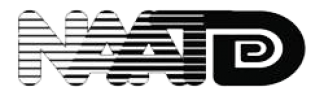 The National Association of Australian Teachers of the Deaf (NAATD) are delighted to announce the 2019 Visiting Fellow Program featuring Dr Amy Szarkowski. Amy will be presenting a split session in Sydney and full day program in Dubbo as part of her Australian tour!Sydney Events: 4-7pm (RIDBC Renwick Centre and online)Session 1: 23 JulySession 2: 30 JulyDubbo Event: 9am-3pm 29 July (Teach21, 21 Arthur Street Dubbo)Presentation Topics:Fostering Social-Emotional Development: The Early YearsAlthough much of the emphasis in this early period tends to emphasize the need for exposure to language for deaf and hard of hearing (DHH) children, the need to attend to the social-emotional development of young children is at least equally as important! Drawing from the research in neuroscience, psychology, child development, audiology and medicine, and deaf studies, this presentation will bring together evidence-based science with clinical experience to help inform how we can understand the social-emotional needs of DHH infants, toddlers and young children. This workshop will highlight the role that caregivers, early intervention providers, teachers of the deaf and other specialists who work with young DHH children can play in fostering social-emotional development. Learning Objectives: Upon completion of the workshop, participants will be able to: 1.	Identify a minimum of three ways in which social-emotional develop and language development are inter-related. 2.	Describe the importance of infant/caregiver turn-taking in the early years and how that turn-taking helps to inform the child’s later social-emotional skills. 3.	List a minimum of two strategies that professionals or caregivers can use to promote social-emotional development in a young DHH child.Fostering Social-Emotional Development: The Middle YearsAs deaf and hard of hearing (DHH) children grow, their needs for social-emotional development grow along with them. In the middle years, DHH children are increasingly required to manage their bodies, get along with others, and navigate social situations. How well children in this age group can manage these social and emotional demands will influence their experiences now and will shape their opportunities in the future. In addition to the love and care provided by their caregivers, DHH children benefit from supports offered by many – teachers of the deaf, speech-language pathologists, occupational therapists, physical therapists, audiologists, child development specialists and others. Often, the professionals involved in the lives of DHH children in the middle years are focused on supporting a child’s development within particular domains of functioning that align with their professionals. It is important to consider, however, who are the people who ensure that we foster the social-emotional development of DHH children? This workshop will provide information about the social-emotional domain of functioning and will argue for the need to address this domain as we seek to care for the whole child. It will include advice based on practical experience obtained by the presenter (a psychologist who specializes in working with DHH children and their families) and will draw from the existing literature to inform how we might, collectively, work to bolster the social-emotional functioning of DHH in the middle years. Learning Objectives: Upon completion of this workshop, participants will be able to: 1.	List a minimum of three reasons why DHH can be at risk with respect to social-emotional development. 2.	Describe at least two strategies for helping to foster social-emotional skill in this population. 3.	Identify and report to other participants two or more ways that the participant can better address the social-emotional functioning of DHH children either in their role as a parent or in their role as a professional.  Biography:Dr. Amy Szarkowski is a psychologist who specializes in working with children who are deaf or hard of hearing and their families. Dr. Szarkowski serves as the Clinical Director for the Children’s Center for Communication/Beverly School for the Deaf (CCCBSD).  At Gallaudet University, she teaches in the Deaf and Hard of Hearing Infants, Toddlers, and their Families: Collaboration and Leadership Interdisciplinary Graduate Certificate program, commonly referred to as ITF. Through this work, she is involved in training Early Intervention providers to work with families who have deaf children. Dr. Szarkowski is one of the Core Faculty for LEND (Leadership and Education in Neurodevelopmental and related Disabilities), through the Institute for Community Inclusion (ICI) at the University of Massachusetts Boston and Boston Children’s Hospital. As LEND faculty, she has the opportunity to engage with, teach, and foster advocacy related to caring for and supporting individuals with disabilities among emerging health care professionals. At Boston Children’s, she is also Staff Psychologist in the Department of Developmental Medicine. Finally, Dr. Szarkowski holds an academic appointment as Assistant Professor in the Department of Psychiatry at Harvard Medical School.Cost: Free for members. Non-members: $50 per Sydney session and $100 for full day workshop in Dubbo.This event is pending NESA Accreditation.Please complete the attached form and send to Adam Wilkinson by Friday 19 July.  2019 NAATD Visiting Fellow Program  Registration FormCost: Free for members. Non-members: $50 per Sydney session and $100 for Dubbo day.Please complete this registration form and forward with payment details as per instructions below:Name:Role:Email:I will be attending:Sydney 1Sydney 2Sydney 1 and 2Dubbo DayEDSA Member: Yes 		Member Number: _____________________NoDietary requirements:PAYMENT DETAILSRegional Bank  BSB number: 932000                   Bank Account Number: 737172Account Name: Educators of Deaf students.PLEASE USE YOUR NAME IN THE RECIPIENTS REFERENCE and 2019VFWhen you have completed your electronic payment please email the completed form to our membership Secretary Adam Wilkinson who will liaise with our Treasurer Donna Rees to  provide a tax invoice. Donna will arrange an alternative method for you if you are having difficulty with your electronic payment.Date of electronic bank payment made :Name of bank account: Payment reference number: 